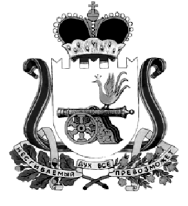 АДМИНИСТРАЦИЯ МУНИЦИПАЛЬНОГО ОБРАЗОВАНИЯ«КАРДЫМОВСКИЙ  РАЙОН» СМОЛЕНСКОЙ ОБЛАСТИ П О С Т А Н О В Л Е Н И Еот 07.02.2019 № 00071Администрация муниципального образования «Кардымовский район» Смоленской областипостановляет:1. Внести следующие изменения в постановление Администрации муниципального образования «Кардымовский район» Смоленской области от 22.01.2014 № 0017 «Об утверждении муниципальной программы «Развитие малого и среднего предпринимательства на территории муниципального образования «Кардымовский район» Смоленской области от 2014-2016 годы» (в ред. от 22.05.2015 № 00317, от 20.02.2016 № 00074, от 31.10.2016 № 00620, от 02.02.2017 № 00056, от 06.07.2017 № 00447, от 23.01.2018 № 00042, от 05.10.2018 № 00738, от 14.12.2018 № 00939) (далее – постановление):1.1. В наименовании постановления слова «на 2014-2016 годы» исключить.1.2. В пункте 1 постановления слова «на 2014-2016 годы» исключить.1.3. Приложение к постановлению изложить в новой редакции согласно приложению к настоящему постановлению.2. Настоящее постановление опубликовать на официальном сайте Администрации муниципального образования «Кардымовский район» Смоленской области в сети «Интернет».3. Контроль исполнения настоящего постановления возложить на заместителя Главы муниципального образования «Кардымовский район» Смоленской области Д.В. Тарасова.4. Настоящее постановление вступает в силу со дня его подписания и распространяет своё действие на правоотношения, возникшие с 01.01.2019 года.МУНИЦИПАЛЬНАЯ программа «Развитие малого и среднего предпринимательствана территории муниципального образования «Кардымовский район» Смоленской области»(в ред.постановлений Администрации муниципального образования «Кардымовский район» Смоленской области от 24.11.2014 № 00807, от 11.03.2015 № 00117,  от 22.05.2015 № 00317, от 31.10.2016 00620, 02.02.2017, от 06.07.2017 № 00447, от 23.01.2018 № 00042, от 05.10.2018 № 00738, от 14.12.2018 № 00939)п. Кардымово2019ПАСПОРТ муниципальной программыРаздел 1. Содержание проблемы и обоснование необходимости ее решения программно-целевым методом.Развитие малого и среднего предпринимательства является важным условием функционирования рыночной экономики и одной из важных социально-экономических задач общегосударственного значения.С каждым годом в районе повышается роль представителей малого и среднего предпринимательства. В настоящее время малое и среднее предпринимательство является  неотъемлемой частью экономики муниципального образования «Кардымовский район» Смоленской области. Согласно статистическим данным по состоянию на 01.01.2018 года  в Кардымовском районе насчитывалось 318 субъекта малого и среднего предпринимательства, в том числе 218 индивидуальных предпринимателя.Среднесписочная численность работающих малого и среднего предпринимательства – 966 человек.В общем числе субъектов малого бизнеса доминирует доля непроизводственной сферы деятельности (оптовая и розничная торговля, ремонт автотранспортных средств, бытовых изделий и предметов личного пользования).За 2017 год оборот малых и средних предприятий  составил  3,7 млрд. руб. По прогнозу  к концу 2024 года число малых и средних предприятий увеличится на 11,6 % и составит  106 единиц, численность работников возрастет 1 %  и составит 975 человек.  Оборот малых и средних предприятий составит 4,4 млрд. руб.  и увеличится в фактических ценах к уровню 2017 года на 18,9%.Участвуя практически во всех видах экономической деятельности,  малый бизнес может и должен стать мощным рычагом для решения  социально-экономических проблем, гарантом устойчивого развития экономики района. Малые предприятия  создают новые рабочие места, в том числе для молодежи и незащищенных слоев общества, снижают уровень безработицы, обеспечивают рост доходов населения и, как следствие, способствуют повышению качества жизни населения в районе. Малый бизнес способствует формированию среднего класса – основного гаранта социальной и политической стабильности общества.Таким образом, экономическое и социальное развитие района  напрямую зависит от развития данного сектора экономики.Выполнить свою социально-экономическую и политическую миссию субъекты малого и среднего предпринимательства могут лишь при наличии благоприятных условий для их деятельности.Малый бизнес более  мобилен, наиболее динамично осваивает новые виды продукции и экономические ниши, реагируя на быстро меняющиеся требования рынка, развивается в сферах деятельности, непривлекательных для крупного бизнеса.  Однако,  есть опасение, что с реализацией на территории Кардымовского района инвестиционных проектов по строительству крупных промышленных предприятий,  из малого бизнеса произойдет отток трудовых ресурсов и он начнет испытывать экономические трудности. Малый и средний бизнес в связи с отсутствием серьезных финансовых резервов, является наиболее незащищенным от внешних воздействий сектором экономики. Для развития малого бизнеса в районе и удержания его на плаву  в условиях повышения конкуренции со стороны крупных предприятий, необходимо усилить его поддержку. Поддержка развития малого предпринимательства позволит:- увеличить долю налоговых поступлений от субъектов малого предпринимательства в местный бюджет;- увеличить долю производства товаров (услуг) субъектами малого предпринимательства в общем объеме товаров (услуг), произведенных в районе;- увеличить  долю  малых предприятий и индивидуальных предпринимателей в производственном секторе экономики района;- снизить  уровень  безработицы за счет роста количества малых предприятий и индивидуальных предпринимателей.Несмотря на улучшение правовых и финансово-экономических условий для деятельности малого предпринимательства остаются проблемы, препятствующие его дальнейшему развитию:- недостаточное количество нежилых помещений для ведения предпринимательской деятельности;- ограниченность доступа субъектов малого и среднего предпринимательства к информации о наличии ресурсов, в том числе излишков производственных площадей и технологического оборудования крупных предприятий, которые могут быть вовлечены в рыночный оборот малыми и средними предприятиями;- недостаток финансовых ресурсов (недостаточность собственного капитала и оборотных средств) для модернизации и развития предприятий; - отсутствие возможности воспользоваться банковскими кредитами на пополнение оборотного капитала из-за их высокой стоимости и, как правило, отсутствия достаточного для банка залогового обеспечения;- невысокая активность субъектов малого предпринимательства в решении социальных проблем;- оптимизация налогов для субъектов малого предпринимательства;- недостаток квалифицированных кадров рабочих специальностей на малых предприятиях района;- низкий уровень подготовки многих руководителей малого и среднего предпринимательства и индивидуальных предпринимателей в вопросах правового, финансового, налогового законодательства;- недостаточное информационное обеспечение в сфере предпринимательской деятельности.Преодоление существующих препятствий и дальнейшее поступательное развитие малого предпринимательства муниципального образования  «Кардымовский район»  возможно только на основе целенаправленной работы по созданию благоприятных условий для его развития путем оказания комплексной поддержки в различных направлениях в  увязке с уже имеющейся системой региональной и государственной поддержки малого и среднего бизнеса.Основным инструментом реализации государственной политики по поддержке малого предпринимательства на среднесрочную перспективу в муниципальном образовании станет программ, которая включает в себя комплекс мероприятий, направленных на создание благоприятных условий для дальнейшего развития малого и среднего предпринимательства в муниципальном образовании «Кардымовский район» Смоленской области.Раздел 2. Цели, задачи и целевые показатели Программы.Данная Программа разработана в целях реализации Стратегии развития малого и среднего предпринимательства в Российской Федерации на период до 2030 года (далее – Стратегия).Цель Стратегии – развитие сферы малого и среднего предпринимательства как одного из факторов, с одной стороны, инновационного развития и улучшения отраслевой структуры экономики, а с другой стороны, - социального развития и обеспечения стабильно высокого уровня занятости.Базовыми индикаторами достижения указанных целей в 2030 году выступают:- увеличение в 2,5 раза оборота малых и средних предприятий в постоянных целях по отношению к 2014 году (в реальном выражении);- увеличение в 2 раза производительности труда в секторе малого и среднего предпринимательства в постоянных ценах по отношению к 2014 году (в реальном выражении);- увеличение доли обрабатывающей промышленности в обороте сектора малого и среднего предпринимательства (без учета индивидуальных предпринимателей) до 20 процентов;- увеличение доли занятого населения в секторе малого и среднего предпринимательства в общей численности занятого населения до 35 процентов.Достижение целевых индикаторов реализации Стратегии обеспечивается за счет выделения в рамках Стратегии следующих целевых групп (секторов) малых и средних предприятий:- массовый сектор - предприятия, которые, как правило, специализируются на осуществлении торговых операций, предоставлении услуг гражданам, производстве и реализации сельскохозяйственной продукции и, таким образом, играют ключевую роль в обеспечении занятости, повышении качества и уровня комфорта среды для проживания;- высокотехнологичный сектор – экспортно ориентированные предприятия, предприятия в сферах обрабатывающего производства и предоставления услуг, быстрорастущие предприятия, которые обеспечивают внедрение инноваций и решают задачи по диверсификации экономики и повышению ее конкурентоспособности.Реализация Стратегии основывается на следующих принципах:Первый принцип - малый бизнес прежде всего. При проектировании и реализации государственных решений в сфере регулирования предпринимательской деятельности в первую очередь учитываются интересы представителей малых и средних предприятий. Необходимо создать такую ситуацию, когда  принятие решений, ухудшающих финансовое положение и в целом условия деятельности субъектов малого и среднего предпринимательства и создающих необоснованные преференции в пользу крупных хозяйствующих  субъектов, будет невозможно. Одновременно основной вектор государственного регулирования предпринимательской деятельности должен состоять во всемерном упрощении, сокращении норм регулирования, придании правовой системе, регулирующей предпринимательскую деятельность, ясного, понятного и внутренне непротиворечивого характера. Необходимо перейти от политики тотальных запретов к применению гибких инструментов регулирования, направленных на стимулирование предприимчивости и творчества граждан;второй принцип – работать легально выгодно. Важно продемонстрировать все плюсы ведения предпринимательской деятельности в правовом поле. Легализация бизнеса – это не только определенные гарантии со стороны государства, но и возможности для развития бизнеса. Работать легально предпринимателю будет выгодно в том случае, если его взаимодействие с регулирующими органами сведется к минимуму, а между бизнесом и государством установятся доверительные отношения;третий принцип – содействовать ускоренному развитию. Предусматривается оказание приоритетной поддержки малым и средним предприятиям, которые обладают потенциалом для роста и стремятся расти дальше. Именно такие предприятия могут способствовать обновлению экономики. В связи с этим широкое развитие должны получить механизмы акселерационного развития, в первую очередь экспортный и инновационный лифты;четвертый принцип – создавать условия для развития малых и средних предприятий выгодно. Предусматривается формирование системы стимулов для вовлечения органов государственной власти и органов местного самоуправления в деятельность по развитию малого и среднего предпринимательства;пятый принцип – обеспечить гарантированные и стабильные правила игры. Необходимо добиться предсказуемости и прозрачности фискальных и регулирующих условий, позволяющих формулировать инвестиционные планы и планы по развитию бизнеса на среднесрочную и долгосрочную перспективу.Приоритетным направлением развития финансовой поддержки малых и средних предприятий в среднесрочной перспективе в рамках Стратегии – снижение доли невозвратных видов поддержки (субсидии на развитие бизнеса) в общем объеме средств, выделяемых в рамках программ поддержки малого и среднего предпринимательства, в пользу развития рыночных инструментов поддержки (микрозаймов и поручительств), а также создание и развитие организаций, образующих инфраструктуру поддержки субъектов малого  и среднего предпринимательства.В рамках предоставления прямой поддержки в форме субсидий будет осуществлена приоритизация следующих целевых групп – возможных получателей поддержки:- субъекты малого и среднего предпринимательства из высокотехнологичных секторов экономики, в том числе внедряющие инновации, осуществляющие проекты в сфере импортозамещения и производящие экспортную продукцию и услуги, - предоставление субсидий для компенсации затрат, связанных с модернизацией производства и развитием лизинга оборудования;- субъекты малого и среднего предпринимательства участвующие в производственных цепочках крупных предприятий, - введение отдельных видов субсидий, учитывающих потребности в финансовых ресурсах таких предприятий;- малые формы хозяйствования на селе – предоставление субсидий для компенсации затрат, связанных с началом и развитием деятельности в сфере сельского хозяйства, привлечением кредитов и займов, оформлением объектов недвижимого имущества в собственность;- субъекты малого и среднего предпринимательства, реализующие проекты в сфере социального предпринимательства или осуществляющие социально значимые виды деятельности, а также субъекты молодежного предпринимательства – предоставление возможности компенсации затрат, связанных с началом ведения бизнеса».Целью Программы является обеспечение благоприятных условий для развития малого и среднего предпринимательства и повышение его роли в социально-экономическом развитии муниципального образования «Кардымовский район» Смоленской области.Для достижения  поставленных целей требуется решение следующих задач:- совершенствование нормативно-правовой базы и мониторинга деятельности субъектов малого и среднего предпринимательства;-  предоставление субъектам малого предпринимательства финансовой и имущественной поддержки;- предоставление субъектам малого предпринимательства информационной поддержки;- оказание малому и среднему предпринимательству организационной и консультационной поддержки;- содействие росту конкурентоспособности и продвижению продукции субъектов малого и среднего предпринимательства на товарные рынки.Реализация намечаемых мероприятий будет способствовать устойчивому развитию малого предпринимательства, повышению эффективности функционирования данной сферы.В ходе реализации Программы ожидается достижение следующих целевых показателей, приведенных в таблице.* - с 2018 года по данным Единого реестра малого и среднего предпринимательства.3. Перечень программных мероприятий.Перечень программных мероприятий указан в приложении к Программе.4. Обоснование ресурсного обеспечения Программы.Общий объем финансирования Программы за счет средств районного бюджета  составит  142 тыс.рублей, в т.ч. по годам:2014 год – 20 тыс.руб., 2015 год – 20 тыс.руб.,2016 год –  20 тыс. руб.,      2017 год –  20 тыс. руб.,      2018 год –  2 тыс. руб.,      2019 год –  20 тыс. руб.,      2020 год – 20 тыс. руб.,2021 год – 20 тыс. руб.     Объемы финансирования мероприятий Программы ежегодно подлежат уточнению исходя из реальных возможностей районного бюджета.5. Механизм реализации ПрограммыПроведение конкурса «Лучший предприниматель года» осуществляется в порядке, утвержденном Администрацией муниципального образования «Кардымовский район» Смоленской области.Имущественная поддержка субъектов малого и среднего предпринимательства осуществляется путём предоставления муниципальной преференции в виде:- заключения договоров аренды, договоров безвозмездного пользования, иных договоров, предусматривающих переход прав владения и (или) пользования (далее - договоры)  в отношении объектов муниципальной собственности муниципального образования «Кардымовский район» Смоленской области без применения обязательных процедур проведения торгов, предшествующих заключению таких договоров;- льгот по арендной плате в форме снижения ставок арендной платы в  отношении муниципального имущества муниципального образования «Кардымовский район» Смоленской области. Предоставление муниципальной преференции в целях имущественной поддержки субъектов малого и среднего предпринимательства осуществляется в Порядке, утвержденном Администрацией муниципального образования «Кардымовский район» Смоленской области.Исполнители Программы несут ответственность за качественное и своевременное исполнение программных мероприятий, целевое и рациональное использование выделяемых на их реализацию бюджетных средств.Реализация Программы осуществляется, в том числе, и на основе муниципальных контрактов (договоров) на закупку и поставку продукции для муниципальных нужд муниципального образования «Кардымовский район» Смоленской области, заключаемых исполнителями Программы с подрядчиками в соответствии с законодательством о закупках для государственных нужд.Управление Программой осуществляет заказчик Программы.Заказчик Программы:- обеспечивает реализацию Программы и её финансирование;- осуществляет координацию деятельности её исполнителей и участников;- представляет в установленном порядке предложения по уточнению перечня мероприятий Программы на очередной финансовый год;- осуществляет мониторинг результатов реализации мероприятий Программы;- осуществляет формирование аналитической информации о реализации мероприятий Программы;- контролирует целевое и эффективное использование выделенных бюджетных средств;- осуществляет подготовку и предоставление ежегодных отчетов о реализации Программы;- организует размещение на интернет-сайте текста Программы и информацию о результатах её реализации.Порядок финансирования мероприятий программы из средств районного бюджета осуществляется путем выделения средств с последующим перечислением исполнителям конкретных мероприятий  в установленном законом порядке.Корректировка программных мероприятий и их ресурсного обеспечения в ходе реализации Программы осуществляется путем внесения изменений в Программу и оформляется Постановлением Администрации муниципального образования «Кардымовский район» Смоленской области.Контроль за реализацией Программы осуществляется заместителем Главы  муниципального образования «Кардымовский район» Смоленской области.ПЕРЕЧЕНЬпрограммных мероприятийО внесении изменений в постановление Администрации муниципального образования «Кардымовский район» Смоленской области от 22.01.2014 № 0017Глава муниципального образования «Кардымовский район» Смоленской областиП.П. НикитенковПриложение к постановлению Администрациимуниципального образования «Кардымовский район» Смоленской области от __.__.____ № ______УТВЕРЖДЕНАпостановлением Администрации муниципального образования«Кардымовский район» Смоленской областиот 22.01.2014 № 0017Наименование ПрограммыМуниципальная программа «Развитие малого и среднего предпринимательства на территории муниципального образования «Кардымовский район» Смоленской области» (далее – Программа)Основание для разработки  ПрограммыФедеральный закон  от  24.07.2007 № 209-ФЗ  «О развитии           малого и среднего предпринимательства     в Российской Федерации», Областной закон от  28.11.2008  № 153-з «О развитии малого и среднего предпринимательства в Смоленской области Заказчик Программы    Отдел экономики и комплексного развития Администрации муниципального образования «Кардымовский район» Смоленской областиРазработчик ПрограммыОтдел экономики и комплексного развития Администрации муниципального образования «Кардымовский район» Смоленской областиЦели и задачи Программы                   Цель Программы:  обеспечение благоприятных условий для развития малого и среднего предпринимательства и повышение его роли в социально-экономическом развитии муниципального образования «Кардымовский район» Смоленской области. Задачи Программы:- совершенствование нормативно-правовой базы и мониторинга деятельности субъектов малого и среднего предпринимательства;-  предоставление субъектам малого предпринимательства финансовой и имущественной поддержки;- предоставление субъектам малого предпринимательства информационной поддержки;- оказание малому и среднему предпринимательству организационной и консультационной поддержки;- содействие росту конкурентоспособности и продвижению продукции субъектов малого и среднего предпринимательства на товарные рынки.Целевые показатели Программы- число субъектов малого и среднего предпринимательства;- объем инвестиций в основной капитал малых предприятий (за исключением бюджетных средств)Сроки и этапы       реализации
Программы       2014-2021 годыОбъемы и источники             
финансирования        
Программы             Общий объем финансирования Программы за счет средств бюджета муниципального образования «Кардымовский район» Смоленской области (далее также - районный бюджет) составит  142 тыс. рублей, в т.ч. по годам:2014 год – 20 тыс.руб., 2015 год – 20 тыс.руб.,2016 год –  20 тыс. руб.,      2017 год –  20 тыс. руб.,      2018 год –  2 тыс. руб.,      2019 год –  20 тыс. руб.,      2020 год –  20 тыс. руб.,2021 год –  20 тыс. руб.      № п/пЦелевые показателиЕдиница измерения2014 год2015 год2016 год2017 год2018 год2019 год2020 год2021 год1.Число субъектов малого и среднего предпринимательстваединиц350360370318*320*321*322*323*2.Объем инвестиций в основной капитал малых предприятий (за исключением бюджетных средств)млн. руб.1011121314151617Приложениек муниципальной программе «Развитие малого и среднего предпринимательствана территории муниципального образования «Кардымовский район» Смоленской области»№п/пНаименование мероприятияСрок реализацииИсполнительОбъем финансирования (тыс.руб.)Объем финансирования (тыс.руб.)Объем финансирования (тыс.руб.)Объем финансирования (тыс.руб.)Объем финансирования (тыс.руб.)Объем финансирования (тыс.руб.)Объем финансирования (тыс.руб.)Объем финансирования (тыс.руб.)Объем финансирования (тыс.руб.)Объем финансирования (тыс.руб.)Объем финансирования (тыс.руб.)Объем финансирования (тыс.руб.)Объем финансирования (тыс.руб.)Объем финансирования (тыс.руб.)Источник финансирования№п/пНаименование мероприятияСрок реализацииИсполнительвсегов том числе по годамв том числе по годамв том числе по годамв том числе по годамв том числе по годамв том числе по годамв том числе по годамв том числе по годамв том числе по годамв том числе по годамв том числе по годамв том числе по годамв том числе по годамИсточник финансирования№п/пНаименование мероприятияСрок реализацииИсполнительвсего2014201420152015201620162017201720182018201920202021Источник финансирования1234566778899101011121314Задача 1. Совершенствование нормативно-правовой базы и мониторинга деятельности субъектов малого и среднего предпринимательстваЗадача 1. Совершенствование нормативно-правовой базы и мониторинга деятельности субъектов малого и среднего предпринимательстваЗадача 1. Совершенствование нормативно-правовой базы и мониторинга деятельности субъектов малого и среднего предпринимательстваЗадача 1. Совершенствование нормативно-правовой базы и мониторинга деятельности субъектов малого и среднего предпринимательстваЗадача 1. Совершенствование нормативно-правовой базы и мониторинга деятельности субъектов малого и среднего предпринимательстваЗадача 1. Совершенствование нормативно-правовой базы и мониторинга деятельности субъектов малого и среднего предпринимательстваЗадача 1. Совершенствование нормативно-правовой базы и мониторинга деятельности субъектов малого и среднего предпринимательстваЗадача 1. Совершенствование нормативно-правовой базы и мониторинга деятельности субъектов малого и среднего предпринимательстваЗадача 1. Совершенствование нормативно-правовой базы и мониторинга деятельности субъектов малого и среднего предпринимательстваЗадача 1. Совершенствование нормативно-правовой базы и мониторинга деятельности субъектов малого и среднего предпринимательстваЗадача 1. Совершенствование нормативно-правовой базы и мониторинга деятельности субъектов малого и среднего предпринимательстваЗадача 1. Совершенствование нормативно-правовой базы и мониторинга деятельности субъектов малого и среднего предпринимательстваЗадача 1. Совершенствование нормативно-правовой базы и мониторинга деятельности субъектов малого и среднего предпринимательстваЗадача 1. Совершенствование нормативно-правовой базы и мониторинга деятельности субъектов малого и среднего предпринимательстваЗадача 1. Совершенствование нормативно-правовой базы и мониторинга деятельности субъектов малого и среднего предпринимательстваЗадача 1. Совершенствование нормативно-правовой базы и мониторинга деятельности субъектов малого и среднего предпринимательстваЗадача 1. Совершенствование нормативно-правовой базы и мониторинга деятельности субъектов малого и среднего предпринимательстваЗадача 1. Совершенствование нормативно-правовой базы и мониторинга деятельности субъектов малого и среднего предпринимательстваЗадача 1. Совершенствование нормативно-правовой базы и мониторинга деятельности субъектов малого и среднего предпринимательстваАктуализация существующей базы нормативных правовых актов в сфере развития предпринимательской деятельности2014-2021 гг.Отдел экономики, инвестиций, имущественных отношений Администрации муниципального образования «Кардымовский район» Смоленской области (далее – Отдел экономики, инвестиций, имущественных отношений---------------Разработка предложений по принятию нормативно - правовых актов, направленных на поддержку малого предпринимательства в сфере налогообложения и в части установления льготных ставок арендной платы в отношении объектов муниципальной собственности (в том числе установление понижающих коэффициентов для субъектов малого и среднего предпринимательства, осуществляющих деятельность по оказанию бытовых услуг населению и (или) осуществляющих социально значимые виды деятельности и требующих поддержки на территории соответствующего муниципального образования)2014-2021 гг.Отдел экономики, инвестиций, имущественных отношений---------------Разработка Программы «Развитие малого и среднего предпринимательства в муниципальном образовании «Кардымовский район» Смоленской области» на 2021-2030 годы2021 г.Отдел экономики, инвестиций, имущественных отношений---------------Анализ статистических данных,предоставляемых субъектами малого предпринимательства в органы статистики (по видам экономической деятельности), ежегодный мониторинг деятельности субъектов малого предпринимательства2014-2021гг.Отдел экономики, инвестиций, имущественных отношений---------------Итого:в том числе:Итого:в том числе:Итого:в том числе:Итого:в том числе:---------------средства районного бюджетасредства районного бюджетасредства районного бюджетасредства районного бюджета---------------Задача 2. Предоставление субъектам малого предпринимательства финансовой и имущественной поддержкиЗадача 2. Предоставление субъектам малого предпринимательства финансовой и имущественной поддержкиЗадача 2. Предоставление субъектам малого предпринимательства финансовой и имущественной поддержкиЗадача 2. Предоставление субъектам малого предпринимательства финансовой и имущественной поддержкиЗадача 2. Предоставление субъектам малого предпринимательства финансовой и имущественной поддержкиЗадача 2. Предоставление субъектам малого предпринимательства финансовой и имущественной поддержкиЗадача 2. Предоставление субъектам малого предпринимательства финансовой и имущественной поддержкиЗадача 2. Предоставление субъектам малого предпринимательства финансовой и имущественной поддержкиЗадача 2. Предоставление субъектам малого предпринимательства финансовой и имущественной поддержкиЗадача 2. Предоставление субъектам малого предпринимательства финансовой и имущественной поддержкиЗадача 2. Предоставление субъектам малого предпринимательства финансовой и имущественной поддержкиЗадача 2. Предоставление субъектам малого предпринимательства финансовой и имущественной поддержкиЗадача 2. Предоставление субъектам малого предпринимательства финансовой и имущественной поддержкиЗадача 2. Предоставление субъектам малого предпринимательства финансовой и имущественной поддержкиЗадача 2. Предоставление субъектам малого предпринимательства финансовой и имущественной поддержкиЗадача 2. Предоставление субъектам малого предпринимательства финансовой и имущественной поддержкиЗадача 2. Предоставление субъектам малого предпринимательства финансовой и имущественной поддержкиЗадача 2. Предоставление субъектам малого предпринимательства финансовой и имущественной поддержкиЗадача 2. Предоставление субъектам малого предпринимательства финансовой и имущественной поддержкиПредоставление преференций в виде передачи муниципального имущества без проведения торгов и установления льгот по арендной плате в форме снижения ставок арендной платы в  отношении муниципального имущества 2014-2021гг.Отдел экономики, инвестиций, имущественных отношений---------------Ведение Перечня имущества, находящегося в муниципальной собственности муниципального образования, свободного от прав третьих лиц (за исключением имущественных прав субъектам малого и среднего предпринимательства), предназначенного для предоставления во владение и (или) в пользование на долгосрочной основе (в том числе  по льготным ставкам арендной платы) субъектам малого и среднего предпринимательства и организациям, образующим инфраструктуру поддержки субъектов малого и среднего предпринимательства2014-2021 гг.Отдел экономики, инвестиций, имущественных отношений---------------Оказание имущественной поддержки путем передачи во владение и (или) пользование муниципального имущества, включенного в Перечень муниципального имущества, свободного от прав третьих лиц (за исключением имущественных прав субъектам малого и среднего предпринимательства)2014-2021 гг.Отдел экономики, инвестиций, имущественных отношений---------------Предоставление субсидий субъектам малого и среднего предпринимательства2014-2021гг.Отдел экономики, инвестиций, имущественных отношений---------------Итого:в том числе:Итого:в том числе:Итого:в том числе:Итого:в том числе:---------------средства районного бюджетасредства районного бюджетасредства районного бюджетасредства районного бюджета---------------Задача 3. Предоставление субъектам малого предпринимательства информационной поддержкиЗадача 3. Предоставление субъектам малого предпринимательства информационной поддержкиЗадача 3. Предоставление субъектам малого предпринимательства информационной поддержкиЗадача 3. Предоставление субъектам малого предпринимательства информационной поддержкиЗадача 3. Предоставление субъектам малого предпринимательства информационной поддержкиЗадача 3. Предоставление субъектам малого предпринимательства информационной поддержкиЗадача 3. Предоставление субъектам малого предпринимательства информационной поддержкиЗадача 3. Предоставление субъектам малого предпринимательства информационной поддержкиЗадача 3. Предоставление субъектам малого предпринимательства информационной поддержкиЗадача 3. Предоставление субъектам малого предпринимательства информационной поддержкиЗадача 3. Предоставление субъектам малого предпринимательства информационной поддержкиЗадача 3. Предоставление субъектам малого предпринимательства информационной поддержкиЗадача 3. Предоставление субъектам малого предпринимательства информационной поддержкиЗадача 3. Предоставление субъектам малого предпринимательства информационной поддержкиЗадача 3. Предоставление субъектам малого предпринимательства информационной поддержкиЗадача 3. Предоставление субъектам малого предпринимательства информационной поддержкиЗадача 3. Предоставление субъектам малого предпринимательства информационной поддержкиЗадача 3. Предоставление субъектам малого предпринимательства информационной поддержкиЗадача 3. Предоставление субъектам малого предпринимательства информационной поддержкиОбеспечение функционирования интернет - страницы «Малое и среднее предпринимательство» на официальном сайте Администрации муниципального образования2014-2021 гг.Отдел экономики, инвестиций, имущественных отношений---------------Разработка дислокации объектов общественного питания и бытового обслуживания на территории района, формирование Торгового реестра2014-2021гг.Отдел экономики, инвестиций, имущественных отношений---------------Популяризация деятельности АНО «Центр поддержки экспорта Смоленской области», АНО «Центр поддержки предпринимательства Смоленской области», микрокредитной компании «Смоленский областной фонд поддержки предпринимательства»2014-2021 гг.Отдел экономики, инвестиций, имущественных отношений---------------Организация торжественного мероприятия, посвященного Дню российского предпринимательства2014-2021гг.Отдел экономики, инвестиций, имущественных отношений142,020,020,020,020,020,020,020,020,02,02,020,020,020,0РайонныйбюджетРазмещение информации о наличии инвестиционных площадок на территории соответствующего района. Ведение реестра инвестиционных площадок района2014-2021  гг.Отдел экономики, инвестиций, имущественных отношений---------------Составление и ведение реестра организаций, образующих инфраструктуру поддержки субъектов малого и среднего предпринимательства, размещение информации об их деятельности в СМИ2014-2021  гг.Отдел экономики, инвестиций, имущественных отношений---------------Составление и ведение реестра субъектов малого и среднего предпринимательства- получателей поддержки, размещение его на сайтах органов местного самоуправления2014-2021 гг.Отдел экономики, инвестиций, имущественных отношений---------------Итого:в том числе:Итого:в том числе:Итого:в том числе:Итого:в том числе:142,020,020,020,020,020,020,020,020,02,02,020,020,020,0-средства районного бюджетасредства районного бюджетасредства районного бюджетасредства районного бюджета142,020,020,020,020,020,020,020,020,02,02,020,020,020,0-Задача 4. Оказание  субъектам малого предпринимательства организационной и консультационной поддержкиЗадача 4. Оказание  субъектам малого предпринимательства организационной и консультационной поддержкиЗадача 4. Оказание  субъектам малого предпринимательства организационной и консультационной поддержкиЗадача 4. Оказание  субъектам малого предпринимательства организационной и консультационной поддержкиЗадача 4. Оказание  субъектам малого предпринимательства организационной и консультационной поддержкиЗадача 4. Оказание  субъектам малого предпринимательства организационной и консультационной поддержкиЗадача 4. Оказание  субъектам малого предпринимательства организационной и консультационной поддержкиЗадача 4. Оказание  субъектам малого предпринимательства организационной и консультационной поддержкиЗадача 4. Оказание  субъектам малого предпринимательства организационной и консультационной поддержкиЗадача 4. Оказание  субъектам малого предпринимательства организационной и консультационной поддержкиЗадача 4. Оказание  субъектам малого предпринимательства организационной и консультационной поддержкиЗадача 4. Оказание  субъектам малого предпринимательства организационной и консультационной поддержкиЗадача 4. Оказание  субъектам малого предпринимательства организационной и консультационной поддержкиЗадача 4. Оказание  субъектам малого предпринимательства организационной и консультационной поддержкиЗадача 4. Оказание  субъектам малого предпринимательства организационной и консультационной поддержкиЗадача 4. Оказание  субъектам малого предпринимательства организационной и консультационной поддержкиЗадача 4. Оказание  субъектам малого предпринимательства организационной и консультационной поддержкиЗадача 4. Оказание  субъектам малого предпринимательства организационной и консультационной поддержкиЗадача 4. Оказание  субъектам малого предпринимательства организационной и консультационной поддержкиОказание организационной помощи субъектам малого и среднего предпринимательства для участия в областных конкурсах по предоставлению субъектам малого предпринимательства субсидий за счёт средств бюджета Смоленской области2014-2021 гг.Отдел экономики, инвестиций, имущественных отношений---------------Организация обучающих семинаров, совещаний, деловых встреч, «мастер-классов», курсов, «круглых столов» по различным аспектам ведения бизнеса для субъектов малого и среднего предпринимательства, в том числе для начинающих и молодых предпринимателей2014-2021 гг.Отдел экономики, инвестиций, имущественных отношений---------------Организация работы «горячей линии» для субъектов малого и среднего предпринимательства, анализ поступающих обращений, принятие мер по защите прав и интересов предпринимателей, выработка предложений по решению актуальных проблем развития бизнеса2014-2021 гг.Отдел экономики, инвестиций, имущественных отношений---------------Разработка и издание информационно-справочных, аналитических пособий, методических и презентационных материалов, посвященных вопросам развития субъектов малого и среднего предпринимательства на территории муниципального образования2014-2021 гг.Отдел экономики, инвестиций, имущественных отношений---------------Итого:в том числе:Итого:в том числе:Итого:в том числе:Итого:в том числе:---------------средства районного бюджетасредства районного бюджетасредства районного бюджетасредства районного бюджета---------------Задача 5. Содействие росту конкурентоспособности и продвижению продукции субъектов малого и среднегопредпринимательства на товарные рынкиЗадача 5. Содействие росту конкурентоспособности и продвижению продукции субъектов малого и среднегопредпринимательства на товарные рынкиЗадача 5. Содействие росту конкурентоспособности и продвижению продукции субъектов малого и среднегопредпринимательства на товарные рынкиЗадача 5. Содействие росту конкурентоспособности и продвижению продукции субъектов малого и среднегопредпринимательства на товарные рынкиЗадача 5. Содействие росту конкурентоспособности и продвижению продукции субъектов малого и среднегопредпринимательства на товарные рынкиЗадача 5. Содействие росту конкурентоспособности и продвижению продукции субъектов малого и среднегопредпринимательства на товарные рынкиЗадача 5. Содействие росту конкурентоспособности и продвижению продукции субъектов малого и среднегопредпринимательства на товарные рынкиЗадача 5. Содействие росту конкурентоспособности и продвижению продукции субъектов малого и среднегопредпринимательства на товарные рынкиЗадача 5. Содействие росту конкурентоспособности и продвижению продукции субъектов малого и среднегопредпринимательства на товарные рынкиЗадача 5. Содействие росту конкурентоспособности и продвижению продукции субъектов малого и среднегопредпринимательства на товарные рынкиЗадача 5. Содействие росту конкурентоспособности и продвижению продукции субъектов малого и среднегопредпринимательства на товарные рынкиЗадача 5. Содействие росту конкурентоспособности и продвижению продукции субъектов малого и среднегопредпринимательства на товарные рынкиЗадача 5. Содействие росту конкурентоспособности и продвижению продукции субъектов малого и среднегопредпринимательства на товарные рынкиЗадача 5. Содействие росту конкурентоспособности и продвижению продукции субъектов малого и среднегопредпринимательства на товарные рынкиЗадача 5. Содействие росту конкурентоспособности и продвижению продукции субъектов малого и среднегопредпринимательства на товарные рынкиЗадача 5. Содействие росту конкурентоспособности и продвижению продукции субъектов малого и среднегопредпринимательства на товарные рынкиЗадача 5. Содействие росту конкурентоспособности и продвижению продукции субъектов малого и среднегопредпринимательства на товарные рынкиЗадача 5. Содействие росту конкурентоспособности и продвижению продукции субъектов малого и среднегопредпринимательства на товарные рынкиЗадача 5. Содействие росту конкурентоспособности и продвижению продукции субъектов малого и среднегопредпринимательства на товарные рынкиСодействие участию субъектов малого и среднего предпринимательства в межрегиональных, областных выставках, ярмарках, конкурсах, конференциях и семинарах2014-2021 гг.Отдел экономики, инвестиций, имущественных отношений---------------Оказание методического содействия субъектам малого и среднего предпринимательства для участия в конкурсах по размещению муниципальных заказов на поставки товаров, выполнение работ, оказание услуг, согласно Федеральному закону от 05.04.2013 № 44-ФЗ «О контрактной системе в сфере закупок товаров, работ, услуг для обеспечения государственных и муниципальных нужд»2014-2021 гг.Отдел экономики, инвестиций, имущественных отношений---------------Итого:в том числе:средства районного бюджетаИтого:в том числе:средства районного бюджетаИтого:в том числе:средства районного бюджетаИтого:в том числе:средства районного бюджета------------------------------Задача 6. Мероприятия по организации и проведению информационной кампании по формированию положительного образа предпринимателя, популяризации предпринимательства в обществеЗадача 6. Мероприятия по организации и проведению информационной кампании по формированию положительного образа предпринимателя, популяризации предпринимательства в обществеЗадача 6. Мероприятия по организации и проведению информационной кампании по формированию положительного образа предпринимателя, популяризации предпринимательства в обществеЗадача 6. Мероприятия по организации и проведению информационной кампании по формированию положительного образа предпринимателя, популяризации предпринимательства в обществеЗадача 6. Мероприятия по организации и проведению информационной кампании по формированию положительного образа предпринимателя, популяризации предпринимательства в обществеЗадача 6. Мероприятия по организации и проведению информационной кампании по формированию положительного образа предпринимателя, популяризации предпринимательства в обществеЗадача 6. Мероприятия по организации и проведению информационной кампании по формированию положительного образа предпринимателя, популяризации предпринимательства в обществеЗадача 6. Мероприятия по организации и проведению информационной кампании по формированию положительного образа предпринимателя, популяризации предпринимательства в обществеЗадача 6. Мероприятия по организации и проведению информационной кампании по формированию положительного образа предпринимателя, популяризации предпринимательства в обществеЗадача 6. Мероприятия по организации и проведению информационной кампании по формированию положительного образа предпринимателя, популяризации предпринимательства в обществеЗадача 6. Мероприятия по организации и проведению информационной кампании по формированию положительного образа предпринимателя, популяризации предпринимательства в обществеЗадача 6. Мероприятия по организации и проведению информационной кампании по формированию положительного образа предпринимателя, популяризации предпринимательства в обществеЗадача 6. Мероприятия по организации и проведению информационной кампании по формированию положительного образа предпринимателя, популяризации предпринимательства в обществеЗадача 6. Мероприятия по организации и проведению информационной кампании по формированию положительного образа предпринимателя, популяризации предпринимательства в обществеЗадача 6. Мероприятия по организации и проведению информационной кампании по формированию положительного образа предпринимателя, популяризации предпринимательства в обществеЗадача 6. Мероприятия по организации и проведению информационной кампании по формированию положительного образа предпринимателя, популяризации предпринимательства в обществеЗадача 6. Мероприятия по организации и проведению информационной кампании по формированию положительного образа предпринимателя, популяризации предпринимательства в обществеЗадача 6. Мероприятия по организации и проведению информационной кампании по формированию положительного образа предпринимателя, популяризации предпринимательства в обществеЗадача 6. Мероприятия по организации и проведению информационной кампании по формированию положительного образа предпринимателя, популяризации предпринимательства в обществе11.Проведение ежегодного конкурса «Лучший предприниматель года муниципального образования»2014-2021 гг.Отдел экономики, инвестиций, имущественных отношений ---------------222.Организация встреч успешных предпринимателей со школьниками в целях передачи положительного опыта, посещение предприятий2014-2021 гг.Отдел экономики, инвестиций, имущественных отношений---------------33.Организация освещения в средствах массовой информации вопросов развития малого и среднего предпринимательства, пропаганда положительного имиджа малого и среднего бизнеса2014-2021 гг.Отдел экономики, инвестиций, имущественных отношений---------------Итого:в том числе:средства районного бюджетаИтого:в том числе:средства районного бюджетаИтого:в том числе:средства районного бюджетаИтого:в том числе:средства районного бюджета------------------------------Задача 7. Содействие в подготовке, переподготовке и повышении квалификации кадров малого и среднего предпринимательстваЗадача 7. Содействие в подготовке, переподготовке и повышении квалификации кадров малого и среднего предпринимательстваЗадача 7. Содействие в подготовке, переподготовке и повышении квалификации кадров малого и среднего предпринимательстваЗадача 7. Содействие в подготовке, переподготовке и повышении квалификации кадров малого и среднего предпринимательстваЗадача 7. Содействие в подготовке, переподготовке и повышении квалификации кадров малого и среднего предпринимательстваЗадача 7. Содействие в подготовке, переподготовке и повышении квалификации кадров малого и среднего предпринимательстваЗадача 7. Содействие в подготовке, переподготовке и повышении квалификации кадров малого и среднего предпринимательстваЗадача 7. Содействие в подготовке, переподготовке и повышении квалификации кадров малого и среднего предпринимательстваЗадача 7. Содействие в подготовке, переподготовке и повышении квалификации кадров малого и среднего предпринимательстваЗадача 7. Содействие в подготовке, переподготовке и повышении квалификации кадров малого и среднего предпринимательстваЗадача 7. Содействие в подготовке, переподготовке и повышении квалификации кадров малого и среднего предпринимательстваЗадача 7. Содействие в подготовке, переподготовке и повышении квалификации кадров малого и среднего предпринимательстваЗадача 7. Содействие в подготовке, переподготовке и повышении квалификации кадров малого и среднего предпринимательстваЗадача 7. Содействие в подготовке, переподготовке и повышении квалификации кадров малого и среднего предпринимательстваЗадача 7. Содействие в подготовке, переподготовке и повышении квалификации кадров малого и среднего предпринимательстваЗадача 7. Содействие в подготовке, переподготовке и повышении квалификации кадров малого и среднего предпринимательстваЗадача 7. Содействие в подготовке, переподготовке и повышении квалификации кадров малого и среднего предпринимательстваЗадача 7. Содействие в подготовке, переподготовке и повышении квалификации кадров малого и среднего предпринимательстваЗадача 7. Содействие в подготовке, переподготовке и повышении квалификации кадров малого и среднего предпринимательства31.Участие в организации ярмарок вакансий по различным направлениям предпринимательской деятельности совместно с центрами занятости населения бизнеса2014-2021 гг.Отдел экономики, инвестиций, имущественных отношений---------------Итого:в том числе:средства районного бюджетаИтого:в том числе:средства районного бюджетаИтого:в том числе:средства районного бюджетаИтого:в том числе:средства районного бюджета------------------------------Задача 8. Организация работы координационных (совещательных) органов по малому и среднему предпринимательствуЗадача 8. Организация работы координационных (совещательных) органов по малому и среднему предпринимательствуЗадача 8. Организация работы координационных (совещательных) органов по малому и среднему предпринимательствуЗадача 8. Организация работы координационных (совещательных) органов по малому и среднему предпринимательствуЗадача 8. Организация работы координационных (совещательных) органов по малому и среднему предпринимательствуЗадача 8. Организация работы координационных (совещательных) органов по малому и среднему предпринимательствуЗадача 8. Организация работы координационных (совещательных) органов по малому и среднему предпринимательствуЗадача 8. Организация работы координационных (совещательных) органов по малому и среднему предпринимательствуЗадача 8. Организация работы координационных (совещательных) органов по малому и среднему предпринимательствуЗадача 8. Организация работы координационных (совещательных) органов по малому и среднему предпринимательствуЗадача 8. Организация работы координационных (совещательных) органов по малому и среднему предпринимательствуЗадача 8. Организация работы координационных (совещательных) органов по малому и среднему предпринимательствуЗадача 8. Организация работы координационных (совещательных) органов по малому и среднему предпринимательствуЗадача 8. Организация работы координационных (совещательных) органов по малому и среднему предпринимательствуЗадача 8. Организация работы координационных (совещательных) органов по малому и среднему предпринимательствуЗадача 8. Организация работы координационных (совещательных) органов по малому и среднему предпринимательствуЗадача 8. Организация работы координационных (совещательных) органов по малому и среднему предпринимательствуЗадача 8. Организация работы координационных (совещательных) органов по малому и среднему предпринимательствуЗадача 8. Организация работы координационных (совещательных) органов по малому и среднему предпринимательству3 1.Проведение заседаний координационных (совещательных) органов по малому и среднему предпринимательству (не менее 1 раза в квартал)2014-2021 гг.Отдел экономики, инвестиций, имущественных отношений---------------Итого:в том числе:средства районного бюджетаИтого:в том числе:средства районного бюджетаИтого:в том числе:средства районного бюджетаИтого:в том числе:средства районного бюджета-----------------------------Задача 9. Содействие деятельности некоммерческих организаций, выражающих интересы субъектов малого и среднего предпринимательства, Аппарату Уполномоченного по защите прав предпринимателей в Смоленской областиЗадача 9. Содействие деятельности некоммерческих организаций, выражающих интересы субъектов малого и среднего предпринимательства, Аппарату Уполномоченного по защите прав предпринимателей в Смоленской областиЗадача 9. Содействие деятельности некоммерческих организаций, выражающих интересы субъектов малого и среднего предпринимательства, Аппарату Уполномоченного по защите прав предпринимателей в Смоленской областиЗадача 9. Содействие деятельности некоммерческих организаций, выражающих интересы субъектов малого и среднего предпринимательства, Аппарату Уполномоченного по защите прав предпринимателей в Смоленской областиЗадача 9. Содействие деятельности некоммерческих организаций, выражающих интересы субъектов малого и среднего предпринимательства, Аппарату Уполномоченного по защите прав предпринимателей в Смоленской областиЗадача 9. Содействие деятельности некоммерческих организаций, выражающих интересы субъектов малого и среднего предпринимательства, Аппарату Уполномоченного по защите прав предпринимателей в Смоленской областиЗадача 9. Содействие деятельности некоммерческих организаций, выражающих интересы субъектов малого и среднего предпринимательства, Аппарату Уполномоченного по защите прав предпринимателей в Смоленской областиЗадача 9. Содействие деятельности некоммерческих организаций, выражающих интересы субъектов малого и среднего предпринимательства, Аппарату Уполномоченного по защите прав предпринимателей в Смоленской областиЗадача 9. Содействие деятельности некоммерческих организаций, выражающих интересы субъектов малого и среднего предпринимательства, Аппарату Уполномоченного по защите прав предпринимателей в Смоленской областиЗадача 9. Содействие деятельности некоммерческих организаций, выражающих интересы субъектов малого и среднего предпринимательства, Аппарату Уполномоченного по защите прав предпринимателей в Смоленской областиЗадача 9. Содействие деятельности некоммерческих организаций, выражающих интересы субъектов малого и среднего предпринимательства, Аппарату Уполномоченного по защите прав предпринимателей в Смоленской областиЗадача 9. Содействие деятельности некоммерческих организаций, выражающих интересы субъектов малого и среднего предпринимательства, Аппарату Уполномоченного по защите прав предпринимателей в Смоленской областиЗадача 9. Содействие деятельности некоммерческих организаций, выражающих интересы субъектов малого и среднего предпринимательства, Аппарату Уполномоченного по защите прав предпринимателей в Смоленской областиЗадача 9. Содействие деятельности некоммерческих организаций, выражающих интересы субъектов малого и среднего предпринимательства, Аппарату Уполномоченного по защите прав предпринимателей в Смоленской областиЗадача 9. Содействие деятельности некоммерческих организаций, выражающих интересы субъектов малого и среднего предпринимательства, Аппарату Уполномоченного по защите прав предпринимателей в Смоленской областиЗадача 9. Содействие деятельности некоммерческих организаций, выражающих интересы субъектов малого и среднего предпринимательства, Аппарату Уполномоченного по защите прав предпринимателей в Смоленской областиЗадача 9. Содействие деятельности некоммерческих организаций, выражающих интересы субъектов малого и среднего предпринимательства, Аппарату Уполномоченного по защите прав предпринимателей в Смоленской областиЗадача 9. Содействие деятельности некоммерческих организаций, выражающих интересы субъектов малого и среднего предпринимательства, Аппарату Уполномоченного по защите прав предпринимателей в Смоленской областиЗадача 9. Содействие деятельности некоммерческих организаций, выражающих интересы субъектов малого и среднего предпринимательства, Аппарату Уполномоченного по защите прав предпринимателей в Смоленской области3 1.Взаимодействие и проведение совместных мероприятий со Смоленским региональным отделением Общероссийской общественной организации «Деловая Россия», Смоленским  региональным отделением «Опора России», Аппаратом Уполномоченного по защите прав  предпринимателей в Смоленской области2014-2021 гг.Отдел экономики, инвестиций, имущественных отношений---------------Итого:в том числе:Итого:в том числе:Итого:в том числе:Итого:в том числе:---------------средства районного бюджетасредства районного бюджетасредства районного бюджетасредства районного бюджета---------------Всего по программе:в том числе:Всего по программе:в том числе:Всего по программе:в том числе:Всего по программе:в том числе:142,0142,020,020,020,020,020,020,020,020,02,020,020,020,0-средства районного бюджетасредства районного бюджетасредства районного бюджетасредства районного бюджета142,0142,020,020,020,020,020,020,020,020,02,020,020,020,0-